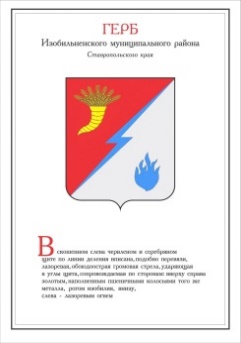 ДУМА ИЗОБИЛЬНЕНСКОГО городского округаСТАВРОПОЛЬСКОГО КРАЯПЕРВОГО СОЗЫВАРЕШЕНИЕ01 марта 2019 года                   г. Изобильный                                      №253«О внесении изменений в пункт 3.1.3. Положения об Управлении труда и социальной защиты населения администрации Изобильненского городского округа Ставропольского края, утвержденного решением Думы Изобильненского городского округа Ставропольского краяот 17 ноября 2017 года №50»В соответствии с пунктом 47 части 2 статьи 30 Устава Изобильненского городского округа Ставропольского краяДума Изобильненского городского округа Ставропольского края РЕШИЛА:1. Внести в пункт 3.1.3. Положения об Управлении труда и социальной защиты населения администрации Изобильненского городского округа Ставропольского края, утвержденного решением Думы Изобильненского городского округа Ставропольского края от 17 ноября 2017 года №50                    (с изменениями, внесенными решениями Думы Изобильненского городского округа Ставропольского края от 20 февраля 2018 года №104, от 21 декабря 2018 года №221) следующие изменения:1.1. в подпункте 20:1.1.1. в подпункте «в» после слов «органов внутренних дел,» дополнить словами «войск национальной гвардии,»;1.1.2. в подпункте «г» после слов «органов внутренних дел,» дополнить словами «войск национальной гвардии,»;.1.2. дополнить подпунктами 62 и 63 следующего содержания:«62) назначение и выплату денежных компенсаций семьям, в которых в период с 1 января 2011 года по 31 декабря 2015 года родился третий или последующий ребенок, в соответствии с Законом Ставропольского края от   27 декабря . №123-кз «О мерах социальной поддержки многодетных семей;63) прием заявлений и документов, необходимых для выдачи удостоверений гражданам Российской Федерации, родившимся на территории Союза Советских Социалистических Республик, не достигшим совершеннолетия на 3 сентября 1945 года и постоянно проживающим на территории Ставропольского края, в соответствии с Законом Ставропольского края от 13 декабря . №104-кз «О детях войны в Ставропольском крае», оформление и выдачу указанных удостоверений.».2. Настоящее решение вступает в силу со дня его официального опубликования (обнародования).Председатель Думы Изобильненского городского округа Ставропольского краяГлава Изобильненскогогородского округаСтавропольского краяА.М. РоговВ.И. Козлов